Creating Sets Using Part-Whole RelationshipsAnswer the following questions about each set.There are 9 circles in this set. What part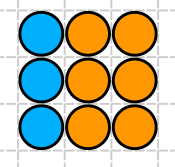 of the set is made up of the blue circles?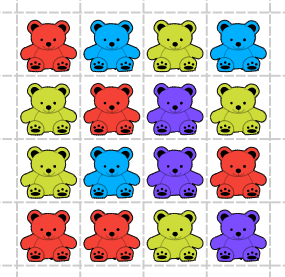 How many bears are in the whole group?How many different parts can this group          be broken into?Color or shade in 3 parts of this whole group.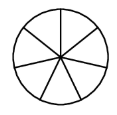 Create your own group of at least 5 items. Label the whole group and each part.